Конкурс-развлечение для детей младшей группы«ОСЕННИЕ ПРИЧУДЫ»Цель: раскрытие ребёнком своих умений перед детьми группы.Материалы: костюм «Осени», запись песенки «Антошка», корзина с фруктами для угощения детей.Вос-ль: Осень золотая в гости к нам пришла,                И дождей и лужиц много принесла.                 А ещё подарков разных: фруктов, овощей.(дети сидят  на стульчиках, входит Осень.)Осень: Здравствуйте, ребята! Вы узнали меня? Успели собрать урожай с огорода? Скоро холода наступят. Покажите, где они? (дети показывают на выставку поделок).Вос-ль: Да вот же они!               Здесь осенние причуды сентября!               Мы собрали их нарочно для тебя.               Здесь и овощи и фрукты-очень важные продукты.(Осень осматривает выставку и удивляется тому, что вместо овощей и фруктов –игрушки).Осень: Где тут овощи и фрукты?              Здесь какие-то игрушки.              Есть и транспорт и зверюшки…              Диво дивное у вас!               Вы расскажете сейчас?Вос-ль: Сейчас каждый из вас расскажет, как и с кем делал свою поделку.(Осень подходит к каждой поделке на выставке)Вижу-вот корабль плывётОгурец и нос и ротОгурец-и нос и борт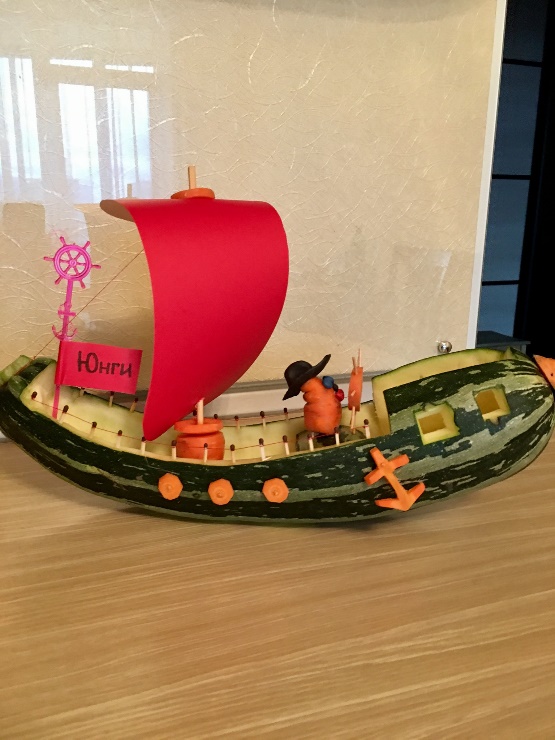 Вот так мышка-чудеса.Словно бусинки -глаза.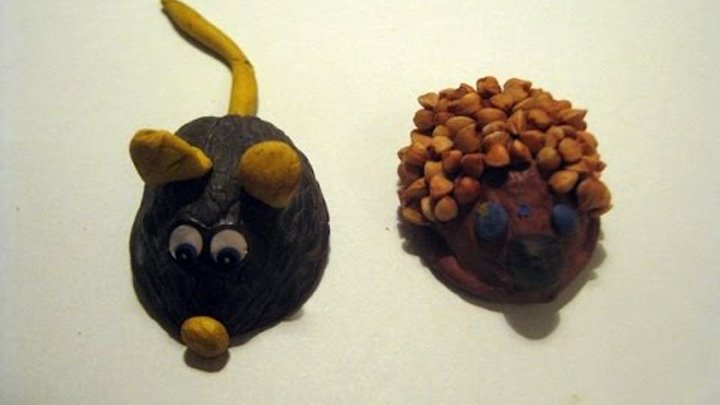 Кто-то весь покрылся мхом,Да ещё и груз на нём?Видно, леший есть в лесу?Глянь-и шишка на носу.Ёжик, маленький и быстрый,Он грибок несёт ежихе.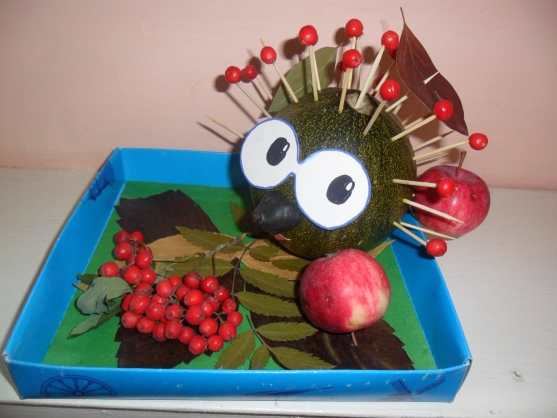 Вроде с виду огурец,Но хвост-крючок, нос-пятачок.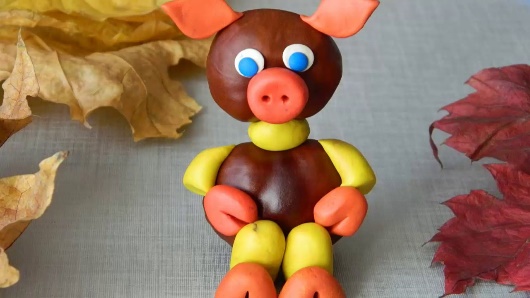 Много я грибов видала, Но такого не встречала!А машина какова!В ней поеду я на бал.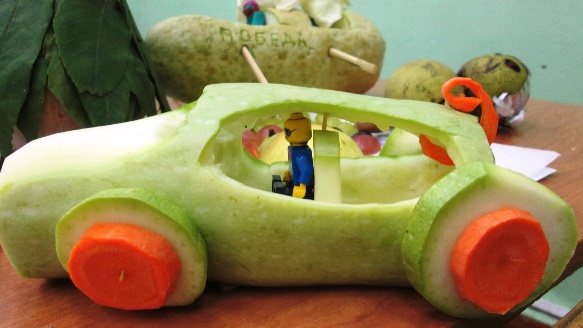 Вот цветов букет прекрасный-       Я его поставлю в вазу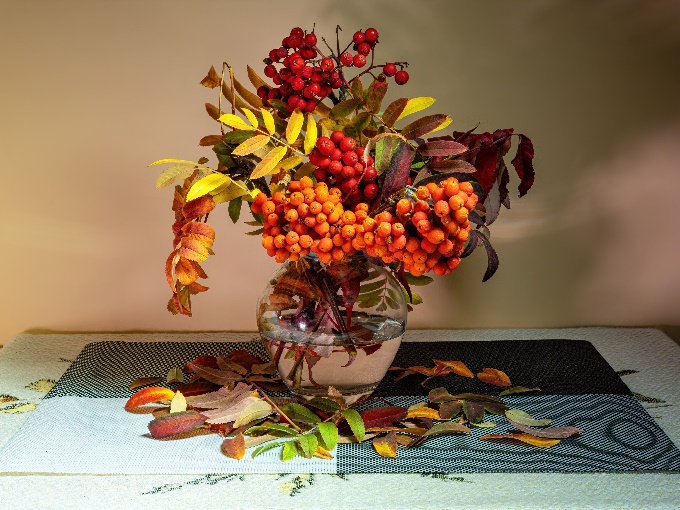 Вот я вижу на витринеАроматную корзину.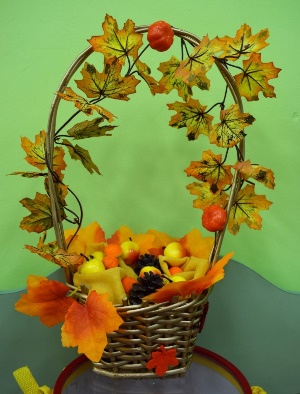 Осень: Вот спасибо вам, ребята!              Вижу, вы к зиме готовы.              Значит, будете здоровы.              Принимайте мой подарок-              Мой подарок очень сладок.(Осень угощает детей фруктами из корзины)